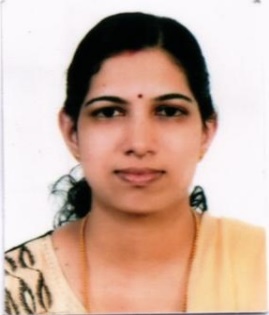 NISHA NISHA.361454@2freemail.com CAREER STATEMENTTo join a progressive organization which offers ample opportunities for creativity and career development in highly competitive environment in a challenging and responsible position that offers the opportunity for advancement and utilizing my skills to show the best of my caliberJOB PROFILE Staff NurseEpilepsy Monitoring Unit – National Neuroscience Institute, King Fahad Medical CityRiyadh, Saudi Arabia - May 23, 2012 to December 10, 2016.Medical-Surgical Ward - Sir Gangaram HospitalNew Delhi, India - August 25, 2009 to May 20, 2012ACADEMIC PROFILEBachelor’s Degree In BSc Nursing from Pt. Ravishankar Shukla University, Maitri College of Nursing, Raipur, 2008V.H.S.S  from  Kerala  State  Board  (+2),  St. George’s, V.H.S.S, Kottayam, Kerala, March 2004S.S.L.C from Kerala State Board, St. George’s V.H.S.S, Kottayam, Kerala, 2002PROFESSIONAL REGISTRATIONHAAD exam passed on 21/06/2016, AGN154464.Saudi commission for Health Specialties Reg No. 12-R-N-0037844KNC, The Kerala Nurses & Midwives Council, Reg No. 36091Chhattisgarh Nurses Registration Council, Reg No. 1-793DUTIES IN DEPARTMENTProviding direct nursing care to the patients on a shift by shift basisAssessing patients needs, planning and implementing careProviding health education and counseling and health care programsProviding guidance and support to the new staffParticipating in Quality monitoring projectsContinuing own education and professional developmentMaintaining a safe environmentObserving  infection control policies Reporting  complaints, incidents and accidentsCarry out the orders and requests by doctorsEnsuring all equipment used safely and correctlyAssisting in admissions ,discharges and transfersRelieving in another areas when asked Seizure management, spell classifications, diagnostic test like PET Scan, Ictal Scan, Interictal Scan, WADA Test etc.Surgeries like craniotomy and VNS surgeries for intractable seizuresDirect Patient Care: Admission & Discharge of patient, Maintain Personal activities, Maintain clean & Safe Environment, Assist in Dr’s routine rounds, Administration of Medication, Preparing Patients & Articles for Nursing Procedure, Recording Vital Signs, Observe patient condition, Recording & Reporting, RehabilitationEmergency Management: Resuscitation, SuctioningWard Management: Endorsement of patient , Ward equipment & Supplies, Keep the ward neat & tidy, Maintain safety of ward Equipment, Prepare & Check ward supply, participate in clinical teaching & Staff Education programs, Teach & Guide junior staff’s, Help in Orientation of New StaffService Education Programs Attended: Safe Injection Procedures, Basic Life Support (BLS), Infection Control, Fire response training  , Emergency  disaster  management  programs, Neuro science critical course, Epilepsy management awareness program, awareness to EEG.EQUIPMENT HANDLED	Defibrillator		CPAP Machine,	ECG Machine		     Pulse Oxymeter	Glucometer		CVP Monitor		ICP Monitor		     Cardiac Monitor 	Syringe Pump	Phototherapy	            Kangaroo Feeding Pump	Nebulizer		Radiant Warmer 	Suction Apparatus	PCA Machine  	Alaris Infusion Pump 	Intermittent Pneumatic Compression Device PERSONAL DETAILSDate Of Birth	:	22/11/1986Age	:	30 YearsGender	:	FemaleMarital Status	:	MarriedNationality	:	IndianDate Of Passport Expiry	:	02/11/2018Visa Status                                     :     Abu Dhabi Residence VisaLanguages Known	To Write	   : English, Hindi and MalayalamTo speak	   : English, Arabic, Hindi and MalayalamDECLARATIONI  affirm  that  the  information  in  this  application  is  true  and correct. Give an opportunity , I assure that I will be able to meet your expectation.